Exploring DecimalsExploring DecimalsExploring DecimalsExploring DecimalsRelates visual representation of decimal with tenths to place value 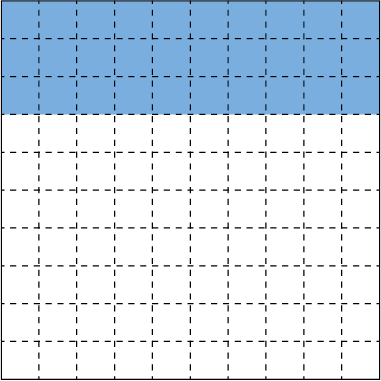 “0.3; the digit in the tenth place is 3 because there are three tenths shaded.”(« 0,3; le chiffre des dixièmes est 3 car il y a trois dixièmes ombragés. »)Compares and orders decimals with tenths using a variety of strategies (e.g., benchmarks, grids)“1.9 > 1.6: both decimals have 1 whole, so I compare the tenths. Nine tenths is greater than 6 tenths, so 1.9 is greater.”(« 1,9 > 1,6 : Les deux nombres décimaux ont 1 tout, alors je compare les dixièmes. Neuf dixièmes sont plus grands que 6 dixièmes, donc 1,9 est plus grand. »)Relates visual representation of decimal with hundredths to place value 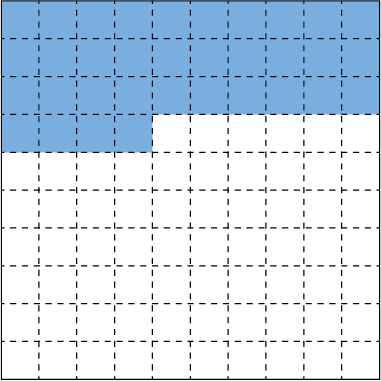 “0.34 represents 3 tenths and 4 hundredths, or 34 hundredths.”(« 0,34 représente 3 dixièmes et 4 centièmes, soit 34 centièmes. »)Compares and orders decimals with tenths and/or hundredths using a variety of strategies“1.35 > 1.19: both decimals have 1 whole, so I compare the tenths. Three tenths is greater than 1 tenth, so 1.35 is greater than 1.19.”(« 1,35 > 1,19 : les deux nombres décimaux ont 1 tout, donc je compare les dixièmes. Trois dixièmes sont plus grands que 1 dixième, donc 1,35 est plus grand que 1,19. »)Observations/DocumentationObservations/DocumentationObservations/DocumentationObservations/DocumentationExploring Decimals (cont’d)Exploring Decimals (cont’d)Exploring Decimals (cont’d)Exploring Decimals (cont’d)Rounds decimals to the nearest whole number and/or tenth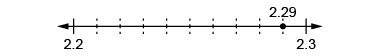 “2.29 is closer to 2.3 than to 2.2, 
so I round up to 2.3.”(« 2,29 est plus proche de 2,3 que de 2,2, donc j'arrondis à 2,3. »)Expresses fractions as decimal numbers and vice versa, limited to tenths and hundredths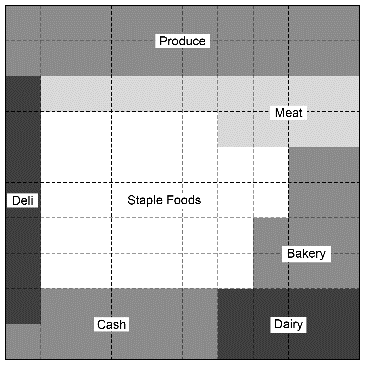 “The Dairy section covers 
or 0.08 of the store.”(« Le rayon des produits laitiers couvre  ou 0,08 du magasin. »)Expresses the fraction, decimal, and percent representations for the same part-whole relationship“I know that  is the same as 
four-tenths, which is the same 
as 0.4, 0.40, and 40%.”(« Je sais que  est la même chose que quatre dixièmes, qui est la même chose que 0,4, 0,40 et 40 %. »)Compares percents within 100%“45%, 89%, 27%: I know that 89% is greater than both 45% and 27%, because 8 tens is greater than both 4 tens and 2 tens.”(« 45 %, 89 %, 27 % : Je sais que 89 % est plus grand que 45 % et 27 %, parce que 8 dizaines est plus grand que 4 dizaines et 2 dizaines. »)Observations/DocumentationObservations/DocumentationObservations/DocumentationObservations/Documentation